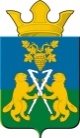 ДУМА	Ницинского сельского поселения	Слободо – Туринского муниципального районаСвердловской областипятого созываРЕШЕНИЕот 29 сентября 2023 г.                                                                             №81-НПА                                                           с.НицинскоеО внесении изменений в некоторые Решения Думы Ницинского сельского поселенияВ соответствии с Трудовым кодексом Российской Федерации, Федеральным законом от 06.10.2003 №131-ФЗ «Об общих принципах организации местного самоуправления в Российской Федерации», Законом Свердловской области от 29.10.2007 №136-ОЗ «Об особенностях муниципальной службы на территории Свердловской области», Уставом Ницинского сельского поселения, решением Думы Ницинского сельского поселения от 29.09.2023 №80-НПА «Об увеличении (индексации) размеров должностных окладов лиц, замещающих муниципальные должности Ницинского сельского поселения на постоянной основе, муниципальных служащих, замещающих должности муниципальной службы в органах местного самоуправления Ницинского сельского поселения и работников, занимающих должности, не  отнесенные к должностям муниципальной службы, и осуществляющих техническое  обеспечение деятельности органов местного самоуправления, рабочих отдельных профессий (водителей)  и младшего обслуживающего персонала, занятых обслуживанием органов местного самоуправления Ницинского  сельского поселения», Дума Ницинского сельского поселения РЕШИЛА:1. Внести в Положение об оплате труда работников, занимающих    должности, не отнесенные к должностям муниципальной службы и осуществляющих   техническое обеспечение деятельности органов местного самоуправления, рабочих отдельных профессий (водителей) и младшего обслуживающего персонала, занятых обслуживанием органов местного самоуправления Ницинского сельского поселения, утверждённое Решением Думы Ницинского сельского поселения от 20.09.2018 №87 (в редакции от 20.06.2019 №150-НПА, от 22.10.2020 №230-НПА, от 29.08.2022 №352-НПА) (далее-Положение) следующие изменения:1.1. Приложение №1 к Положению изложить в новой редакции. (прилагается)	2. Внести в Положение об оплате труда муниципальных служащих Ницинского сельского поселения, утверждённое Решением Думы Ницинского сельского поселения от 30.06.2023 №66-НПА (в редакции от 29.09.2023 №78-НПА) (далее-Положение) следующие изменения:2.1. Приложения №1 и №2 к Положению изложить в новой редакции. (прилагается)3. Внести в Решение Думы Ницинского сельского поселения от 30.06.2023 №67-НПА «О заработной плате лиц, замещающих муниципальные должности в Ницинском сельском поселении на постоянной основе» следующие изменения:3.1. Приложение к Решению Думы Ницинского сельского поселения от 30.06.2023 №67-НПА «О заработной плате лиц, замещающих муниципальные должности в Ницинском сельском поселении на постоянной основе» изложить в новой редакции. (прилагается)	4. Настоящее Решение опубликовать в печатном средстве массовой информации Думы и Администрации Ницинского сельского поселения «Информационный вестник Ницинского сельского поселения», разместить на официальном сайте Ницинского сельского поселения в информационно-телекоммуникационной сети Интернет (www.nicinskoe.ru).	5. Контроль за исполнением Решения возложить на постоянную комиссию по бюджету, экономической и налоговой политике (Х. Каримов).Приложение № 1 к Положениюоб оплате труда работников, занимающих должности, не отнесенные к должностям    муниципальной службы, и осуществляющих техническое обеспечение деятельности органов самоуправлениярабочих отдельных профессий (водителей) и младшего обслуживания персоналазанятых обслуживанием органов местного самоуправления                                                                                                    Ницинского сельского поселенияРазмеры должностных окладов работников, занимающих должности,не отнесенные к должностям муниципальной службыи осуществляющих техническое обеспечениедеятельности органов самоуправленияНицинского сельского поселенияРазмер должностного оклада рабочих отдельных профессий (водителей) и младшего обслуживания персоналазанятых обслуживанием органов местного самоуправленияНицинского сельского поселенияПриложение № 1 к Положению об оплате труда муниципальных служащих, замещающих должности муниципальной службы в органах местного самоуправления Ницинского сельского поселенияРазмеры   должностных   окладов муниципальных служащих,замещающих должности муниципальной службыв органах местного самоуправления Ницинского сельского поселенияПриложение №2 к Положению об оплате труда муниципальных служащих, замещающих должности муниципальной службы в органах местного самоуправления Ницинского сельского поселенияРазмеры ежемесячной надбавкик должностному окладу за классный чинРазмерыдолжностного оклада лиц, замещающих муниципальные должности Ницинского сельского поселения на постоянной основе (в рублях)Председатель ДумыНицинского сельского поселения:_____ И.В.ЗыряноваГлава Ницинского сельского поселения:_____ Т.А.Кузеванова№ п/п             Наименование должности  Размер оклада1Инспектор военно – учётного стола     6275,00 рублей2Секретарь-машинистка    6959,00 рублей№ п/п     Наименование должности        Размер оклада1             Водитель         10166,00 рублей2            Уборщица         5518,00 рублей№п/п      Должности муниципальной службы    Размеры окладов1         Заместитель Главы администрации      15914 ,00 рублей2         Специалист I категории      10944,00 рублейГруппа должностейКлассный чин муниципальных служащихРазмер ежемесячной надбавки к должностному окладу за классный чин муниципальных служащих (рублей) Младшие должности(специалист I категории)Секретарь муниципальной службы 3-го класса657,00Младшие должности(специалист I категории)Секретарь муниципальной службы 2-го класса875,00Младшие должности(специалист I категории)Секретарь муниципальной службы 1-го класса1094,00Старшие должности(ведущий специалист)Референт муниципальной службы 3-го класса678,00Старшие должности(ведущий специалист)Референт муниципальной службы 2-го класса904,00Старшие должности(ведущий специалист)Референт муниципальной службы 1-го класса1130,00Высшие должностиДействительный муниципальный советник 3-го класса955,00Высшие должностиДействительный муниципальный советник 2-го класса1273,00Высшие должностиДействительный муниципальный советник 1-го класса1591,00                                                                        ПРИЛОЖЕНИЕУтверждено:Решением Думы                                                                  Ницинского сельского поселенияот 30.06.2023 №67-НПА№п/пНаименование должности Размеры должностных окладов№п/пНаименование должности VIII группа1231.Глава Ницинского сельского поселения25452,002.Председатель Думы Ницинского сельского поселения25452,00